PRAYERPray for renewed commitment to prayer throughout our Diocese. Pray for the work of BCA in Australia.Pray for those unwell or in distress at this time, especially  Robert & Meryl, Jean, Anna, Liam, Max & Betty, Doreen, Shirley  and Carol.Pray for young mother Brooke Barton who is suffering from paralysis.Pray that all politicians will deal 
compassionately with refugees and seek a solution that reflects Jesus' love for us all.  Pray that nations and individuals will compassionately give. Give thanks our doctors Pray that God is the centre of families and marriages and his presence is felt.Give thanks and pray for the work of 
Anglicare and the groups they support and who support them. Pray for the all the little children suffering illness that they and their families find strength and peace. Pray for those affected by Mother Nature around the world, pray for peace and calm and healing in all places. pray for the safety of the emergency and armed services personnelPray for the families who have lost loved ones that they may feel God's caring hand on their hearts.Pray for peace, calm and clarity in Australia and overseas.Prayer of the day Loving God, your son came to seek the lost, and was baptised with sinners:Grant that we, who have been baptised in his name, may reach out in love to those in need with the mercy of Christ our Lord, who lives and reigns with you, for ever and ever Amen.Parish Prayer 
 Heavenly Father, empower us by your Holy Spirit to do your will.  Visibly strengthen us to reach out in Christ to others through prayer, worship, study, fellowship, and service, enabling us to share your word and peace.
Help us to grow in love, faith and obedience as we discover meaning, purpose and direction for today and hope for tomorrow through Jesus Christ our Lord.  AmenPARISH DETAILS.MINISTER: Rev. Bill CarrollOFFICE NO:   5429-1380MINISTER’S  NO:    0427918607E-MAIL:  fishfinder@iprimus.com.auHONORARY ASSOCIATE MINISTER: Rev. Tom Morgan: 5429-6060 (away until Feb 18)(Pew Leaflet by Tuesday to Robyn Cozens)Fax: 54293430   Ph: 54293429Email: donegal_consulting@hotmail.comwebsite: www.lancefieldromseyanglican.orgTHE ANGLICAN PARISH OF CHRIST CHURCH LANCEFIELD WITH ST. PAULS’ ROMSEY.“Connecting with God and our community.”"Do what's right and God will do what's left"The baptism of our Lord7th January 2018 A.D 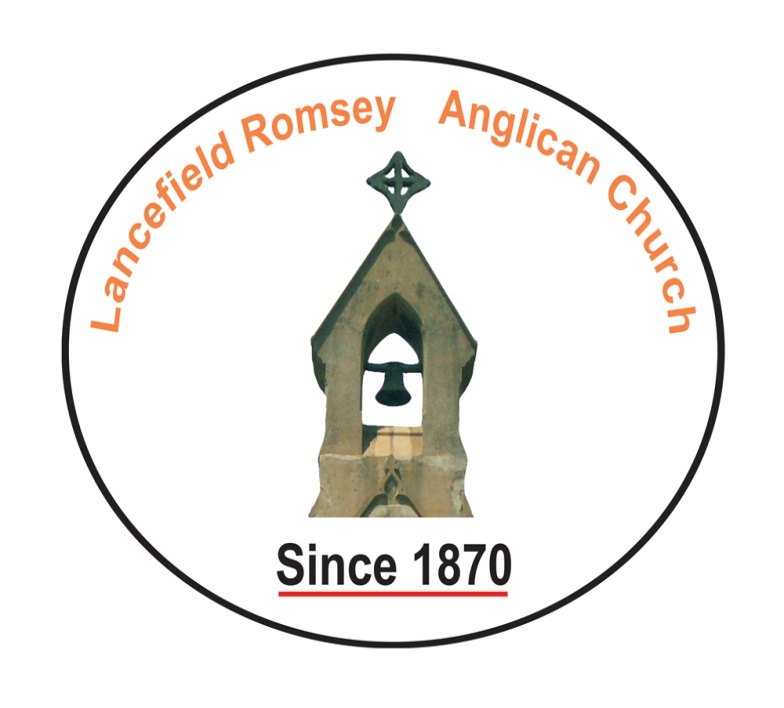 We are glad you are with us.
Before the service, speak to the Lord in prayer
During the service, let the Lord speak to you
After the service, speak to one anotherSentence of Scripture:A voice came from heaven, saying, ‘This is my son, the beloved, with whom I am well pleased.’     Matthew 3:17BIBLE READING1st Reading	Genesis 1:1-5Small print: 		Page 1Large Print:		Page 1 Romsey Reader: 	Laurie ThomsonLancefield reader:	 volunteer2nd Reading: 	Acts 19:1-7Small Print:		Page   786Large Print:		Page 1726Romsey reader:   	Winifred MillsLancefield reader:	 VolunteerGospel Reading 	  Reader			Rev READINGS FOR NEXT WEEK SUNDAY 14th January 20181st Reading	1 Samuel 3:1-10Small print: 		Page 192Large Print:		Page 423 Romsey Reader: 	Tom MorganLancefield reader:	 volunteer2nd Reading: 	1 Corinthians 6:12-20Small Print:		Page   809Large Print:		Page 1777Romsey reader:   	Doreen MorganLancefield reader:	 VolunteerGospel Reading 	 John 1:43-51Reader			Rev ABM Pew ReflectionToday the Psalmist tells us ‘The voice of the Lord is upon the waters: the God of glory thunders, the Lord upon the great waters’. St Mark tells us that the voice says, ‘You are my Son, 
the Beloved; with you I am well pleased.’ May we hear that thunderous voice and follow Jesus Christ, the one beloved 
by God.Pray that you may live your life so that God may say of you, ‘You are my Son / You are my Daughter, the Beloved; with you I am well pleased’Pray for the Anglican Church of Australia, giving thanks for all that is done in the twenty-three dioceses of our Church to further God’s mission in the world.Text:	Robert McLean, Partnerships Coordinator
© Anglican Board of Mission, 2018CollectionsCould you all please save the following items and give to Doreen. Used stamps – for BCAPlease collect any unused envelopes, any size, shape or colour for Mrs Gayelene Harrower, wife of the former Bp. of Tasmania.  She makes greeting cards and sells them for CMS. DoreenAnglicarePlease remember to purchase for Anglicare when you shop.  Every little bit  helpsDIARY DATES Romsey - 	8.45 Prayers. 9·ooam service Lancefield -	10.15am prayer		10.30am serviceActual Announcements taken from Church bulletins Remember in prayer the many  who are sick of our church and communityWelcome Rev Bill we look forward to your ministry over the next month.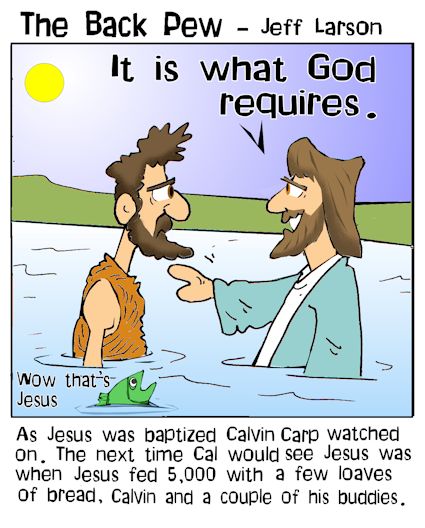 